29. STAN U OSIJEKU, FRANJE KUHAČA 31Suvlasnički dio: 274/10000 ETAŽNO VLASNIŠTVO (E-17) jednosobni stan br.9 u prizemlju desno ukupne površine 22,50 m2, z.k.č.br. 5790, z.k.ul.br. 8006, k.o. Osijek.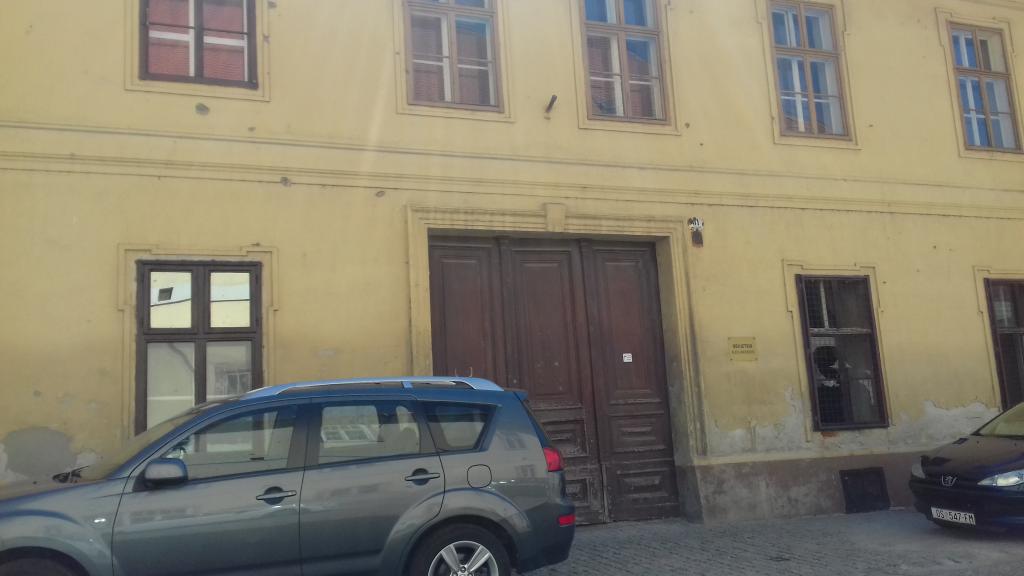 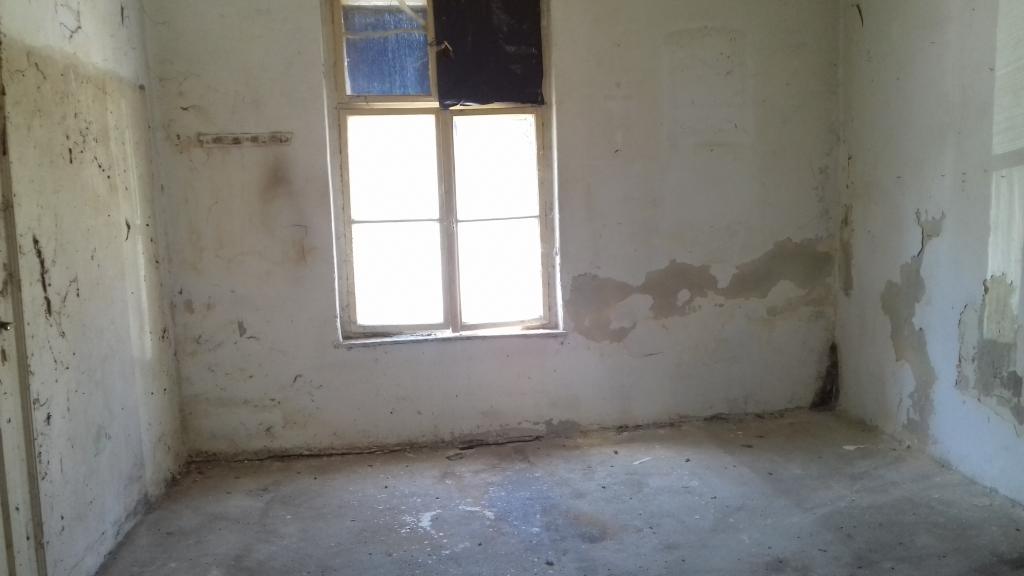 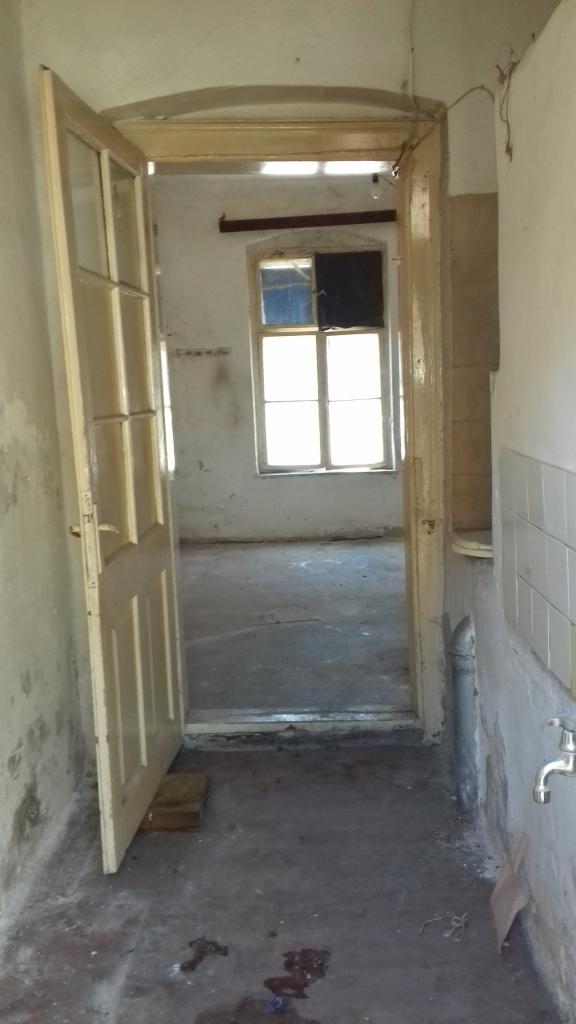 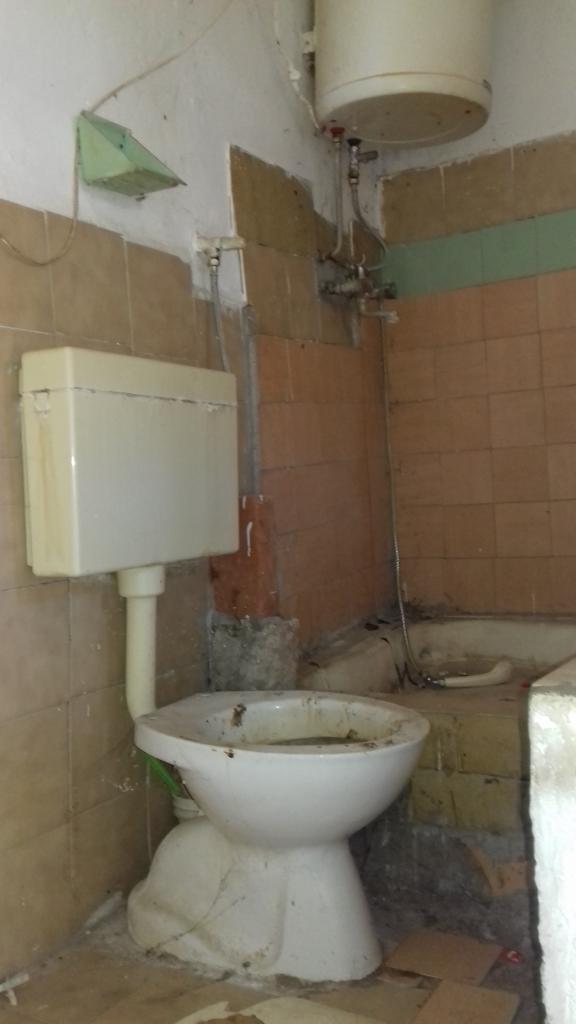 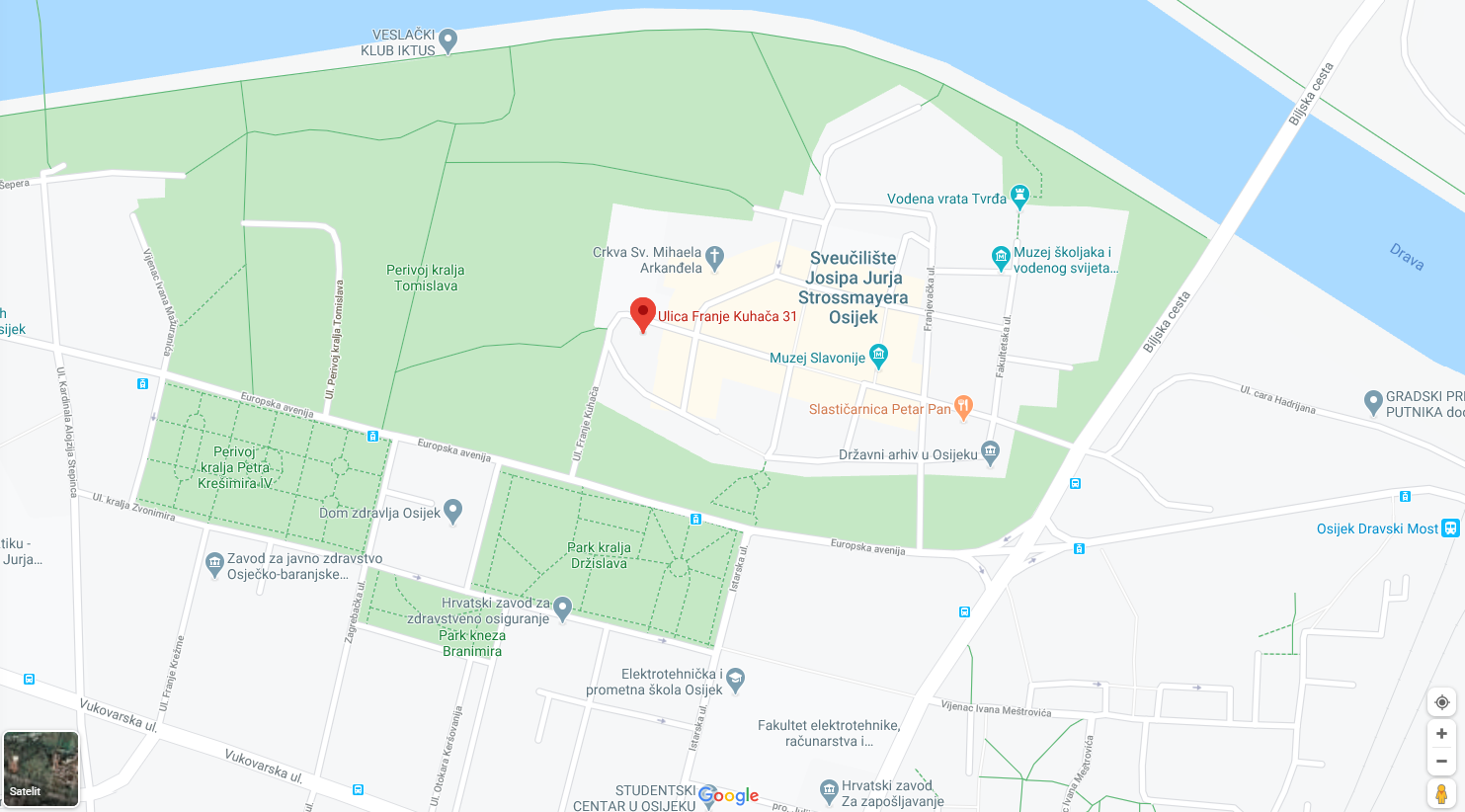 